FICHE QUESTION CHS-CTFICHE QUESTION CHS-CTFICHE QUESTION CHS-CTDate de la visite : 15/06/2015Atelier : Bat KAtelier : Bat KSecteur : Hall de déchargementSecteur : Hall de déchargementSecteur : Hall de déchargementRisque (s) : sécurité incendieL’accès à l’issue de secours dans le hall de déchargement est encombré par une caisse.Risque (s) : sécurité incendieL’accès à l’issue de secours dans le hall de déchargement est encombré par une caisse.Risque (s) : sécurité incendieL’accès à l’issue de secours dans le hall de déchargement est encombré par une caisse.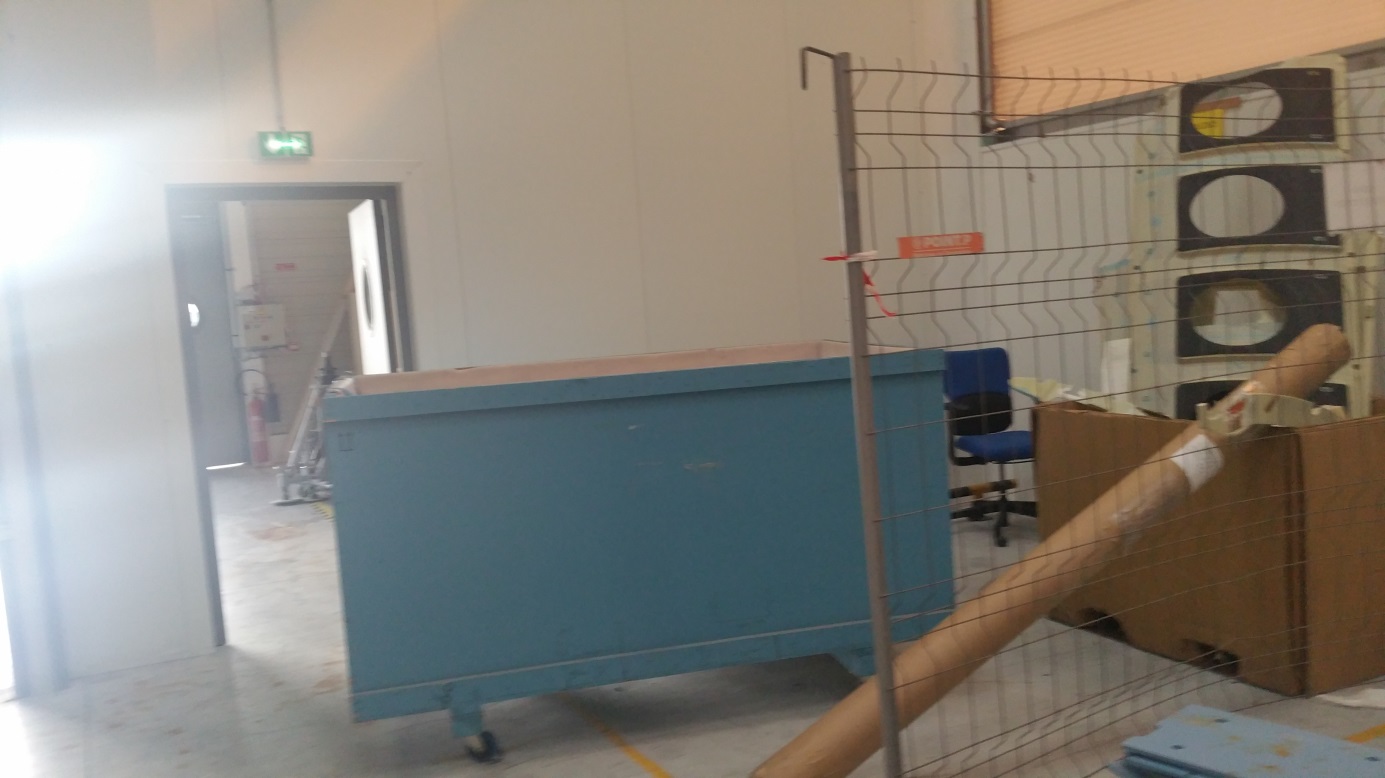 Mesures de prévention proposées : Libérer la zone et veiller à la maintenir en l’état.Mesures de prévention proposées : Libérer la zone et veiller à la maintenir en l’état.Mesures de prévention proposées : Libérer la zone et veiller à la maintenir en l’état.Actions  direction :Actions  direction :ACASDélai :